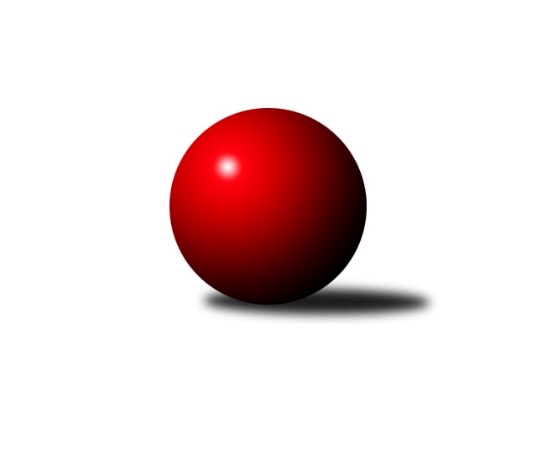 Č.20Ročník 2013/2014	22.5.2024 1. KLZ 2013/2014Statistika 20. kolaTabulka družstev:		družstvo	záp	výh	rem	proh	skore	sety	průměr	body	plné	dorážka	chyby	1.	KK Slavia Praha	20	15	2	3	106.5 : 53.5 	(271.5 : 208.5)	3289	32	2188	1102	18.5	2.	TJ Valašské Meziříčí	20	15	1	4	104.0 : 56.0 	(257.5 : 222.5)	3240	31	2177	1063	23.2	3.	TJ Spartak Přerov	20	12	0	8	90.0 : 70.0 	(254.5 : 225.5)	3226	24	2157	1070	21.5	4.	KK Zábřeh	20	10	3	7	82.0 : 78.0 	(239.0 : 241.0)	3218	23	2159	1059	24.7	5.	KK Blansko	20	10	2	8	90.0 : 70.0 	(265.0 : 215.0)	3231	22	2146	1085	19.4	6.	KC Zlín	20	10	2	8	82.0 : 78.0 	(237.5 : 242.5)	3194	22	2144	1050	29.1	7.	TJ Sokol Duchcov	20	9	2	9	80.0 : 80.0 	(239.0 : 241.0)	3149	20	2129	1020	24.9	8.	SKK  Náchod	20	7	2	11	73.0 : 87.0 	(235.5 : 244.5)	3187	16	2144	1043	27.5	9.	KK Konstruktiva Praha	20	7	1	12	67.5 : 92.5 	(230.5 : 249.5)	3141	15	2123	1018	31.2	10.	TJ Nový Jičín ˝A˝	20	7	0	13	67.5 : 92.5 	(228.0 : 252.0)	3157	14	2131	1025	28.7	11.	TJ Sokol Husovice	20	4	4	12	62.5 : 97.5 	(215.0 : 265.0)	3139	12	2137	1003	38.4	12.	Sokol Spořice	20	3	3	14	55.0 : 105.0 	(207.0 : 273.0)	3134	9	2123	1012	37.5Tabulka doma:		družstvo	záp	výh	rem	proh	skore	sety	průměr	body	maximum	minimum	1.	KK Slavia Praha	10	9	1	0	59.5 : 20.5 	(141.5 : 98.5)	3257	19	3306	3170	2.	TJ Valašské Meziříčí	10	9	0	1	59.5 : 20.5 	(140.5 : 99.5)	3303	18	3439	3201	3.	TJ Sokol Duchcov	10	8	1	1	55.0 : 25.0 	(142.5 : 97.5)	3297	17	3387	3201	4.	KK Zábřeh	10	7	2	1	48.0 : 32.0 	(134.5 : 105.5)	3191	16	3253	3115	5.	KC Zlín	10	7	1	2	49.0 : 31.0 	(124.0 : 116.0)	3056	15	3131	2988	6.	TJ Spartak Přerov	10	7	0	3	53.0 : 27.0 	(142.0 : 98.0)	3313	14	3435	3230	7.	KK Blansko	10	6	1	3	52.0 : 28.0 	(147.0 : 93.0)	3389	13	3481	3312	8.	SKK  Náchod	10	5	2	3	45.0 : 35.0 	(131.0 : 109.0)	3331	12	3385	3252	9.	KK Konstruktiva Praha	10	6	0	4	43.5 : 36.5 	(128.0 : 112.0)	3166	12	3246	3040	10.	TJ Nový Jičín ˝A˝	10	5	0	5	39.0 : 41.0 	(121.5 : 118.5)	3276	10	3491	3089	11.	Sokol Spořice	10	3	2	5	34.0 : 46.0 	(108.0 : 132.0)	3050	8	3125	2990	12.	TJ Sokol Husovice	10	3	1	6	33.0 : 47.0 	(117.5 : 122.5)	3163	7	3305	3064Tabulka venku:		družstvo	záp	výh	rem	proh	skore	sety	průměr	body	maximum	minimum	1.	KK Slavia Praha	10	6	1	3	47.0 : 33.0 	(130.0 : 110.0)	3293	13	3507	3138	2.	TJ Valašské Meziříčí	10	6	1	3	44.5 : 35.5 	(117.0 : 123.0)	3234	13	3409	3048	3.	TJ Spartak Přerov	10	5	0	5	37.0 : 43.0 	(112.5 : 127.5)	3218	10	3370	3077	4.	KK Blansko	10	4	1	5	38.0 : 42.0 	(118.0 : 122.0)	3215	9	3404	3022	5.	KK Zábřeh	10	3	1	6	34.0 : 46.0 	(104.5 : 135.5)	3221	7	3368	3086	6.	KC Zlín	10	3	1	6	33.0 : 47.0 	(113.5 : 126.5)	3208	7	3363	3049	7.	TJ Sokol Husovice	10	1	3	6	29.5 : 50.5 	(97.5 : 142.5)	3137	5	3352	2934	8.	TJ Nový Jičín ˝A˝	10	2	0	8	28.5 : 51.5 	(106.5 : 133.5)	3145	4	3265	3042	9.	SKK  Náchod	10	2	0	8	28.0 : 52.0 	(104.5 : 135.5)	3172	4	3317	2986	10.	TJ Sokol Duchcov	10	1	1	8	25.0 : 55.0 	(96.5 : 143.5)	3134	3	3223	2823	11.	KK Konstruktiva Praha	10	1	1	8	24.0 : 56.0 	(102.5 : 137.5)	3138	3	3231	2993	12.	Sokol Spořice	10	0	1	9	21.0 : 59.0 	(99.0 : 141.0)	3143	1	3235	2973Tabulka podzimní části:		družstvo	záp	výh	rem	proh	skore	sety	průměr	body	doma	venku	1.	KK Slavia Praha	11	9	1	1	62.0 : 26.0 	(154.0 : 110.0)	3246	19 	6 	0 	0 	3 	1 	1	2.	TJ Valašské Meziříčí	11	9	0	2	58.0 : 30.0 	(148.5 : 115.5)	3284	18 	5 	0 	1 	4 	0 	1	3.	KC Zlín	11	7	1	3	51.0 : 37.0 	(141.0 : 123.0)	3224	15 	4 	0 	1 	3 	1 	2	4.	KK Blansko	11	7	0	4	51.0 : 37.0 	(142.5 : 121.5)	3234	14 	4 	0 	2 	3 	0 	2	5.	TJ Sokol Duchcov	11	5	2	4	42.0 : 46.0 	(125.0 : 139.0)	3185	12 	4 	1 	0 	1 	1 	4	6.	KK Zábřeh	11	5	1	5	39.0 : 49.0 	(120.5 : 143.5)	3206	11 	3 	1 	1 	2 	0 	4	7.	TJ Spartak Přerov	11	5	0	6	46.0 : 42.0 	(136.0 : 128.0)	3215	10 	2 	0 	3 	3 	0 	3	8.	SKK  Náchod	11	4	1	6	43.0 : 45.0 	(130.0 : 134.0)	3219	9 	3 	1 	1 	1 	0 	5	9.	TJ Nový Jičín ˝A˝	11	4	0	7	37.5 : 50.5 	(123.0 : 141.0)	3210	8 	3 	0 	3 	1 	0 	4	10.	KK Konstruktiva Praha	11	3	1	7	34.5 : 53.5 	(124.5 : 139.5)	3160	7 	2 	0 	3 	1 	1 	4	11.	TJ Sokol Husovice	11	1	3	7	34.0 : 54.0 	(123.0 : 141.0)	3116	5 	1 	1 	4 	0 	2 	3	12.	Sokol Spořice	11	1	2	8	30.0 : 58.0 	(116.0 : 148.0)	3103	4 	1 	2 	3 	0 	0 	5Tabulka jarní části:		družstvo	záp	výh	rem	proh	skore	sety	průměr	body	doma	venku	1.	TJ Spartak Přerov	9	7	0	2	44.0 : 28.0 	(118.5 : 97.5)	3260	14 	5 	0 	0 	2 	0 	2 	2.	TJ Valašské Meziříčí	9	6	1	2	46.0 : 26.0 	(109.0 : 107.0)	3205	13 	4 	0 	0 	2 	1 	2 	3.	KK Slavia Praha	9	6	1	2	44.5 : 27.5 	(117.5 : 98.5)	3326	13 	3 	1 	0 	3 	0 	2 	4.	KK Zábřeh	9	5	2	2	43.0 : 29.0 	(118.5 : 97.5)	3230	12 	4 	1 	0 	1 	1 	2 	5.	KK Blansko	9	3	2	4	39.0 : 33.0 	(122.5 : 93.5)	3252	8 	2 	1 	1 	1 	1 	3 	6.	TJ Sokol Duchcov	9	4	0	5	38.0 : 34.0 	(114.0 : 102.0)	3128	8 	4 	0 	1 	0 	0 	4 	7.	KK Konstruktiva Praha	9	4	0	5	33.0 : 39.0 	(106.0 : 110.0)	3119	8 	4 	0 	1 	0 	0 	4 	8.	KC Zlín	9	3	1	5	31.0 : 41.0 	(96.5 : 119.5)	3123	7 	3 	1 	1 	0 	0 	4 	9.	SKK  Náchod	9	3	1	5	30.0 : 42.0 	(105.5 : 110.5)	3170	7 	2 	1 	2 	1 	0 	3 	10.	TJ Sokol Husovice	9	3	1	5	28.5 : 43.5 	(92.0 : 124.0)	3166	7 	2 	0 	2 	1 	1 	3 	11.	TJ Nový Jičín ˝A˝	9	3	0	6	30.0 : 42.0 	(105.0 : 111.0)	3123	6 	2 	0 	2 	1 	0 	4 	12.	Sokol Spořice	9	2	1	6	25.0 : 47.0 	(91.0 : 125.0)	3152	5 	2 	0 	2 	0 	1 	4 Zisk bodů pro družstvo:		jméno hráče	družstvo	body	zápasy	v %	dílčí body	sety	v %	1.	Bohdana Jankových 	KC Zlín 	17	/	20	(85%)	53	/	80	(66%)	2.	Zdeňka Ševčíková 	KK Blansko  	16	/	20	(80%)	52	/	80	(65%)	3.	Natálie Topičová 	TJ Valašské Meziříčí 	15.5	/	21	(74%)	53	/	84	(63%)	4.	Naděžda Dobešová 	KK Slavia Praha 	15	/	18	(83%)	53.5	/	72	(74%)	5.	Lucie Tauerová 	Sokol Spořice 	15	/	20	(75%)	45.5	/	80	(57%)	6.	Vendula Šebková 	TJ Valašské Meziříčí 	14.5	/	19	(76%)	51	/	76	(67%)	7.	Markéta Hofmanová 	TJ Sokol Duchcov 	14	/	19	(74%)	52.5	/	76	(69%)	8.	Veronika Petrov 	KK Konstruktiva Praha  	14	/	20	(70%)	50.5	/	80	(63%)	9.	Renata Rybářová 	Sokol Spořice 	13	/	17	(76%)	41	/	68	(60%)	10.	Jana Holubová 	TJ Spartak Přerov 	13	/	18	(72%)	44	/	72	(61%)	11.	Lucie Nevřivová 	KK Blansko  	13	/	19	(68%)	52.5	/	76	(69%)	12.	Kateřina Fajdeková 	TJ Spartak Přerov 	13	/	19	(68%)	45.5	/	76	(60%)	13.	Šárka Nováková 	KC Zlín 	13	/	20	(65%)	50	/	80	(63%)	14.	Olga Bučková 	TJ Sokol Duchcov 	13	/	20	(65%)	50	/	80	(63%)	15.	Dana Adamů 	SKK  Náchod 	13	/	20	(65%)	45.5	/	80	(57%)	16.	Jana Račková 	KK Slavia Praha 	12.5	/	16	(78%)	40	/	64	(63%)	17.	Alena Kantnerová 	TJ Valašské Meziříčí 	12.5	/	17	(74%)	45.5	/	68	(67%)	18.	Petra Abelová 	TJ Nový Jičín ˝A˝ 	12	/	17	(71%)	41.5	/	68	(61%)	19.	Lucie Moravcová 	SKK  Náchod 	12	/	18	(67%)	43	/	72	(60%)	20.	Lenka Kalová st.	KK Blansko  	12	/	20	(60%)	46	/	80	(58%)	21.	Martina Zimáková 	TJ Valašské Meziříčí 	12	/	20	(60%)	42.5	/	80	(53%)	22.	Kamila Katzerová 	TJ Spartak Přerov 	11	/	17	(65%)	42	/	68	(62%)	23.	Jitka Killarová 	KK Zábřeh 	11	/	18	(61%)	46.5	/	72	(65%)	24.	Vladimíra Šťastná 	KK Slavia Praha 	11	/	18	(61%)	38.5	/	72	(53%)	25.	Šárka Majerová 	SKK  Náchod 	11	/	18	(61%)	36	/	72	(50%)	26.	Markéta Jandíková 	TJ Valašské Meziříčí 	10.5	/	18	(58%)	35.5	/	72	(49%)	27.	Zuzana Musilová 	KK Blansko  	10	/	16	(63%)	37	/	64	(58%)	28.	Adéla Kolaříková 	TJ Sokol Duchcov 	10	/	16	(63%)	32.5	/	64	(51%)	29.	Vlasta Kohoutová 	KK Slavia Praha 	10	/	16	(63%)	32.5	/	64	(51%)	30.	Lenka Kubová 	KK Zábřeh 	10	/	17	(59%)	33.5	/	68	(49%)	31.	Michaela Kučerová 	SKK  Náchod 	10	/	18	(56%)	39.5	/	72	(55%)	32.	Pavlína Procházková 	TJ Sokol Husovice 	10	/	19	(53%)	43.5	/	76	(57%)	33.	Klára Zubajová 	TJ Valašské Meziříčí 	10	/	19	(53%)	37	/	76	(49%)	34.	Michaela Sedláčková 	TJ Spartak Přerov 	9.5	/	16	(59%)	33	/	64	(52%)	35.	Martina Hrdinová 	TJ Nový Jičín ˝A˝ 	9	/	14	(64%)	35.5	/	56	(63%)	36.	Pavlína Keprtová 	KK Zábřeh 	9	/	16	(56%)	31	/	64	(48%)	37.	Jitka Jindrová 	Sokol Spořice 	9	/	16	(56%)	30.5	/	64	(48%)	38.	Lucie Kelpenčevová 	TJ Sokol Husovice 	9	/	17	(53%)	34	/	68	(50%)	39.	Romana Švubová 	KK Zábřeh 	9	/	18	(50%)	29	/	72	(40%)	40.	Barbora Divílková st.	KC Zlín 	9	/	19	(47%)	35.5	/	76	(47%)	41.	Michaela Nožičková 	TJ Nový Jičín ˝A˝ 	8.5	/	17	(50%)	33	/	68	(49%)	42.	Olga Ollingerová 	KK Zábřeh 	8	/	15	(53%)	32	/	60	(53%)	43.	Nikol Plačková 	TJ Sokol Duchcov 	8	/	15	(53%)	29	/	60	(48%)	44.	Petra Najmanová 	KK Konstruktiva Praha  	8	/	16	(50%)	32	/	64	(50%)	45.	Markéta Gabrhelová 	TJ Sokol Husovice 	8	/	18	(44%)	32.5	/	72	(45%)	46.	Dana Viková 	TJ Nový Jičín ˝A˝ 	8	/	19	(42%)	35	/	76	(46%)	47.	Renata Konečná 	TJ Sokol Husovice 	7	/	13	(54%)	25.5	/	52	(49%)	48.	Gabriela Helisová 	TJ Spartak Přerov 	7	/	14	(50%)	30.5	/	56	(54%)	49.	Hana Viewegová 	KK Konstruktiva Praha  	7	/	17	(41%)	29.5	/	68	(43%)	50.	Šárka Marková 	KK Slavia Praha 	7	/	18	(39%)	38	/	72	(53%)	51.	Dana Wiedermannová 	KK Zábřeh 	7	/	18	(39%)	33	/	72	(46%)	52.	Soňa Daňková 	KK Blansko  	7	/	20	(35%)	36	/	80	(45%)	53.	Lenka Hrdinová 	TJ Nový Jičín ˝A˝ 	6	/	8	(75%)	19	/	32	(59%)	54.	Lenka Horňáková 	KK Zábřeh 	6	/	14	(43%)	29	/	56	(52%)	55.	Růžena Smrčková 	KK Slavia Praha 	6	/	15	(40%)	31	/	60	(52%)	56.	Soňa Lahodová 	KK Blansko  	6	/	15	(40%)	28.5	/	60	(48%)	57.	Magdalena Holecová 	TJ Sokol Duchcov 	6	/	15	(40%)	25.5	/	60	(43%)	58.	Nela Pristandová 	TJ Nový Jičín ˝A˝ 	6	/	17	(35%)	32	/	68	(47%)	59.	Martina Čapková 	KK Konstruktiva Praha  	6	/	17	(35%)	27	/	68	(40%)	60.	Simona Koutníková 	TJ Sokol Duchcov 	6	/	18	(33%)	36	/	72	(50%)	61.	Marie Chlumská 	KK Konstruktiva Praha  	6	/	19	(32%)	38	/	76	(50%)	62.	Ivana Březinová 	Sokol Spořice 	6	/	19	(32%)	31	/	76	(41%)	63.	Lucie Oriňáková 	TJ Sokol Husovice 	5.5	/	9	(61%)	17.5	/	36	(49%)	64.	Eva Kopřivová 	KK Konstruktiva Praha  	5.5	/	11	(50%)	23	/	44	(52%)	65.	Kristýna Strouhalová 	TJ Spartak Přerov 	5.5	/	15	(37%)	22.5	/	60	(38%)	66.	Barbora Vaštáková 	TJ Valašské Meziříčí 	5	/	10	(50%)	16	/	40	(40%)	67.	Blanka Mizerová 	KK Slavia Praha 	5	/	12	(42%)	22	/	48	(46%)	68.	Hana Kubáčková 	KC Zlín 	5	/	14	(36%)	23	/	56	(41%)	69.	Petra Vlčková 	SKK  Náchod 	5	/	16	(31%)	28	/	64	(44%)	70.	Jitka Szczyrbová 	TJ Spartak Přerov 	4	/	6	(67%)	13.5	/	24	(56%)	71.	Kateřina Kohoutová 	KK Konstruktiva Praha  	4	/	17	(24%)	25	/	68	(37%)	72.	Zuzana Kolaříková 	TJ Sokol Husovice 	3	/	9	(33%)	17	/	36	(47%)	73.	Ilona Bezdíčková 	SKK  Náchod 	3	/	10	(30%)	16	/	40	(40%)	74.	Růžena Svobodová 	TJ Sokol Duchcov 	3	/	11	(27%)	11.5	/	44	(26%)	75.	Veronika Štáblová 	TJ Sokol Husovice 	3	/	14	(21%)	24	/	56	(43%)	76.	Martina Janyšková 	TJ Spartak Přerov 	3	/	14	(21%)	22.5	/	56	(40%)	77.	Marie Kolářová 	TJ Nový Jičín ˝A˝ 	3	/	15	(20%)	20.5	/	60	(34%)	78.	Helena Gruszková 	KK Slavia Praha 	2	/	2	(100%)	4	/	8	(50%)	79.	Markéta Hofmanová 	TJ Nový Jičín ˝A˝ 	2	/	3	(67%)	10	/	12	(83%)	80.	Monika Smutná 	TJ Sokol Husovice 	2	/	3	(67%)	7	/	12	(58%)	81.	Eliška Kubáčková 	KC Zlín 	2	/	4	(50%)	10	/	16	(63%)	82.	Dana Musilová 	KK Blansko  	2	/	7	(29%)	12	/	28	(43%)	83.	Kristýna Štreichová 	TJ Valašské Meziříčí 	2	/	7	(29%)	11	/	28	(39%)	84.	Nikola Portyšová 	TJ Nový Jičín ˝A˝ 	2	/	7	(29%)	6	/	28	(21%)	85.	Ivana Pitronová 	KC Zlín 	2	/	12	(17%)	12.5	/	48	(26%)	86.	Martina Kuželová 	Sokol Spořice 	2	/	13	(15%)	16	/	52	(31%)	87.	Miriam Nocarová 	Sokol Spořice 	2	/	17	(12%)	20	/	68	(29%)	88.	Martina Tomášková 	TJ Nový Jičín ˝A˝ 	1	/	1	(100%)	3	/	4	(75%)	89.	Lucie Šťastná 	TJ Valašské Meziříčí 	1	/	2	(50%)	3	/	8	(38%)	90.	Jana Volková 	TJ Valašské Meziříčí 	1	/	3	(33%)	4	/	12	(33%)	91.	Lenka Hanušová 	TJ Sokol Husovice 	1	/	7	(14%)	4.5	/	28	(16%)	92.	Lenka Menšíková 	KC Zlín 	1	/	11	(9%)	9.5	/	44	(22%)	93.	Eva Jelínková 	Sokol Spořice 	1	/	13	(8%)	16	/	52	(31%)	94.	Aneta Cvejnová 	SKK  Náchod 	0	/	1	(0%)	2	/	4	(50%)	95.	Libuše Zichová 	KK Konstruktiva Praha  	0	/	1	(0%)	2	/	4	(50%)	96.	Jana Kolínková 	TJ Sokol Husovice 	0	/	1	(0%)	1.5	/	4	(38%)	97.	Nina Brožková 	SKK  Náchod 	0	/	1	(0%)	1	/	4	(25%)	98.	Naděžda Musilová 	KK Blansko  	0	/	1	(0%)	0	/	4	(0%)	99.	Jiřina Kařízková 	Sokol Spořice 	0	/	2	(0%)	3	/	8	(38%)	100.	Marketa Vetchá 	TJ Sokol Husovice 	0	/	2	(0%)	2	/	8	(25%)	101.	Lenka Chalupová 	TJ Sokol Duchcov 	0	/	2	(0%)	1	/	8	(13%)	102.	Martina Danišová 	TJ Nový Jičín ˝A˝ 	0	/	5	(0%)	4	/	20	(20%)	103.	Michaela Divišová 	SKK  Náchod 	0	/	7	(0%)	4	/	28	(14%)Průměry na kuželnách:		kuželna	průměr	plné	dorážka	chyby	výkon na hráče	1.	KK Blansko, 1-6	3326	2209	1117	20.5	(554.4)	2.	SKK Nachod, 1-4	3305	2208	1096	24.8	(550.9)	3.	TJ Nový Jičín, 1-4	3290	2193	1096	26.9	(548.4)	4.	TJ Spartak Přerov, 1-6	3275	2173	1101	21.3	(545.9)	5.	TJ Valašské Meziříčí, 1-4	3244	2179	1065	27.8	(540.8)	6.	Duchcov, 1-4	3241	2163	1077	25.9	(540.2)	7.	KK Slavia Praha, 1-4	3204	2135	1069	22.8	(534.0)	8.	TJ Sokol Husovice, 1-4	3191	2146	1045	32.1	(531.9)	9.	KK Zábřeh, 1-4	3171	2122	1048	23.3	(528.5)	10.	KK Konstruktiva Praha, 1-6	3161	2141	1019	31.3	(526.9)	11.	Golf Chomutov, 1-4	3065	2095	970	36.2	(511.0)	12.	KC Zlín, 1-4	3047	2063	983	31.7	(507.8)Nejlepší výkony na kuželnách:KK Blansko, 1-6KK Blansko 	3481	9. kolo	Zdeňka Ševčíková 	KK Blansko 	636	7. koloKK Blansko 	3466	7. kolo	Lenka Kalová st.	KK Blansko 	636	9. koloKK Blansko 	3464	15. kolo	Zdeňka Ševčíková 	KK Blansko 	610	15. koloKK Blansko 	3423	3. kolo	Lucie Nevřivová 	KK Blansko 	608	9. koloKK Blansko 	3375	13. kolo	Lenka Kalová st.	KK Blansko 	608	3. koloKC Zlín	3363	5. kolo	Lenka Kalová st.	KK Blansko 	607	7. koloKK Slavia Praha	3358	19. kolo	Dana Musilová 	KK Blansko 	605	15. koloKK Blansko 	3356	11. kolo	Zdeňka Ševčíková 	KK Blansko 	600	17. koloKK Blansko 	3347	5. kolo	Zdeňka Ševčíková 	KK Blansko 	600	11. koloKK Blansko 	3345	17. kolo	Jana Račková 	KK Slavia Praha	598	19. koloSKK Nachod, 1-4KK Slavia Praha	3507	9. kolo	Naděžda Dobešová 	KK Slavia Praha	624	9. koloTJ Valašské Meziříčí	3409	19. kolo	Zdeňka Ševčíková 	KK Blansko 	617	12. koloKK Blansko 	3404	12. kolo	Vlasta Kohoutová 	KK Slavia Praha	616	9. koloSKK  Náchod	3385	9. kolo	Michaela Kučerová 	SKK  Náchod	611	9. koloKK Zábřeh	3368	15. kolo	Lucie Moravcová 	SKK  Náchod	608	7. koloSKK  Náchod	3362	19. kolo	Natálie Topičová 	TJ Valašské Meziříčí	607	19. koloSKK  Náchod	3361	15. kolo	Renata Konečná 	TJ Sokol Husovice	607	7. koloTJ Sokol Husovice	3352	7. kolo	Markéta Hofmanová 	TJ Sokol Duchcov	606	13. koloSKK  Náchod	3345	7. kolo	Zuzana Musilová 	KK Blansko 	599	12. koloSKK  Náchod	3342	13. kolo	Renata Rybářová 	Sokol Spořice	595	11. koloTJ Nový Jičín, 1-4TJ Nový Jičín ˝A˝	3491	13. kolo	Natálie Topičová 	TJ Valašské Meziříčí	620	5. koloKK Slavia Praha	3468	17. kolo	Naděžda Dobešová 	KK Slavia Praha	617	17. koloTJ Spartak Přerov	3370	13. kolo	Petra Abelová 	TJ Nový Jičín ˝A˝	609	13. koloTJ Nový Jičín ˝A˝	3354	20. kolo	Markéta Hofmanová 	TJ Nový Jičín ˝A˝	604	13. koloTJ Valašské Meziříčí	3351	5. kolo	Bohdana Jankových 	KC Zlín	602	3. koloTJ Nový Jičín ˝A˝	3327	10. kolo	Lucie Oriňáková 	TJ Sokol Husovice	598	15. koloSKK  Náchod	3317	10. kolo	Lenka Hrdinová 	TJ Nový Jičín ˝A˝	596	3. koloTJ Nový Jičín ˝A˝	3316	7. kolo	Martina Tomášková 	TJ Nový Jičín ˝A˝	596	13. koloKK Blansko 	3301	20. kolo	Růžena Smrčková 	KK Slavia Praha	595	17. koloKC Zlín	3293	3. kolo	Lenka Hrdinová 	TJ Nový Jičín ˝A˝	593	1. koloTJ Spartak Přerov, 1-6TJ Spartak Přerov	3435	12. kolo	Jana Holubová 	TJ Spartak Přerov	624	16. koloTJ Spartak Přerov	3393	16. kolo	Kamila Katzerová 	TJ Spartak Přerov	616	18. koloTJ Spartak Přerov	3354	19. kolo	Gabriela Helisová 	TJ Spartak Přerov	605	16. koloTJ Valašské Meziříčí	3334	11. kolo	Kamila Katzerová 	TJ Spartak Přerov	600	12. koloTJ Spartak Přerov	3315	2. kolo	Natálie Topičová 	TJ Valašské Meziříčí	594	11. koloTJ Spartak Přerov	3314	18. kolo	Michaela Sedláčková 	TJ Spartak Přerov	591	19. koloKK Slavia Praha	3308	12. kolo	Vendula Šebková 	TJ Valašské Meziříčí	588	11. koloTJ Spartak Přerov	3287	11. kolo	Kamila Katzerová 	TJ Spartak Přerov	587	19. koloTJ Spartak Přerov	3286	14. kolo	Gabriela Helisová 	TJ Spartak Přerov	586	2. koloKK Zábřeh	3269	18. kolo	Kristýna Strouhalová 	TJ Spartak Přerov	585	2. koloTJ Valašské Meziříčí, 1-4TJ Valašské Meziříčí	3439	10. kolo	Markéta Jandíková 	TJ Valašské Meziříčí	603	8. koloTJ Valašské Meziříčí	3385	8. kolo	Michaela Kučerová 	SKK  Náchod	602	8. koloTJ Valašské Meziříčí	3346	13. kolo	Alena Kantnerová 	TJ Valašské Meziříčí	600	10. koloTJ Valašské Meziříčí	3346	1. kolo	Klára Zubajová 	TJ Valašské Meziříčí	594	1. koloTJ Valašské Meziříčí	3295	16. kolo	Alena Kantnerová 	TJ Valašské Meziříčí	591	6. koloTJ Valašské Meziříčí	3288	3. kolo	Alena Kantnerová 	TJ Valašské Meziříčí	589	8. koloTJ Valašské Meziříčí	3271	6. kolo	Vendula Šebková 	TJ Valašské Meziříčí	587	10. koloSKK  Náchod	3264	8. kolo	Petra Abelová 	TJ Nový Jičín ˝A˝	585	16. koloTJ Valašské Meziříčí	3259	20. kolo	Markéta Jandíková 	TJ Valašské Meziříčí	584	10. koloKK Slavia Praha	3249	4. kolo	Markéta Jandíková 	TJ Valašské Meziříčí	582	16. koloDuchcov, 1-4TJ Sokol Duchcov	3387	14. kolo	Olga Bučková 	TJ Sokol Duchcov	617	14. koloTJ Sokol Duchcov	3359	20. kolo	Martina Zimáková 	KC Zlín	613	10. koloTJ Sokol Duchcov	3357	12. kolo	Markéta Hofmanová 	TJ Sokol Duchcov	612	14. koloKK Slavia Praha	3348	16. kolo	Olga Bučková 	TJ Sokol Duchcov	608	6. koloTJ Sokol Duchcov	3326	10. kolo	Olga Bučková 	TJ Sokol Duchcov	599	18. koloTJ Sokol Duchcov	3319	18. kolo	Olga Bučková 	TJ Sokol Duchcov	595	4. koloKC Zlín	3302	10. kolo	Markéta Hofmanová 	TJ Sokol Duchcov	591	10. koloTJ Sokol Duchcov	3280	6. kolo	Olga Bučková 	TJ Sokol Duchcov	590	20. koloTJ Sokol Duchcov	3274	8. kolo	Simona Koutníková 	TJ Sokol Duchcov	589	12. koloTJ Sokol Duchcov	3240	16. kolo	Olga Bučková 	TJ Sokol Duchcov	588	12. koloKK Slavia Praha, 1-4KK Slavia Praha	3306	1. kolo	Naděžda Dobešová 	KK Slavia Praha	593	3. koloKK Slavia Praha	3290	5. kolo	Vladimíra Šťastná 	KK Slavia Praha	583	5. koloKK Slavia Praha	3287	15. kolo	Šárka Marková 	KK Slavia Praha	579	8. koloKK Slavia Praha	3286	10. kolo	Naděžda Dobešová 	KK Slavia Praha	579	18. koloKK Slavia Praha	3278	8. kolo	Olga Bučková 	TJ Sokol Duchcov	577	5. koloKK Slavia Praha	3253	20. kolo	Naděžda Dobešová 	KK Slavia Praha	575	15. koloKK Slavia Praha	3246	6. kolo	Vlasta Kohoutová 	KK Slavia Praha	575	15. koloTJ Valašské Meziříčí	3241	15. kolo	Naděžda Dobešová 	KK Slavia Praha	570	5. koloKK Slavia Praha	3233	3. kolo	Naděžda Dobešová 	KK Slavia Praha	569	13. koloKK Blansko 	3229	8. kolo	Alena Kantnerová 	TJ Valašské Meziříčí	567	15. koloTJ Sokol Husovice, 1-4TJ Sokol Husovice	3305	4. kolo	Markéta Hofmanová 	TJ Sokol Duchcov	605	1. koloTJ Valašské Meziříčí	3278	2. kolo	Naděžda Dobešová 	KK Slavia Praha	601	14. koloKK Blansko 	3264	6. kolo	Kamila Katzerová 	TJ Spartak Přerov	599	10. koloTJ Spartak Přerov	3249	10. kolo	Natálie Topičová 	TJ Valašské Meziříčí	589	2. koloTJ Sokol Husovice	3242	14. kolo	Eva Kopřivová 	KK Konstruktiva Praha 	586	8. koloKK Slavia Praha	3241	14. kolo	Zuzana Kolaříková 	TJ Sokol Husovice	581	8. koloKK Zábřeh	3238	20. kolo	Lenka Kalová st.	KK Blansko 	571	6. koloTJ Nový Jičín ˝A˝	3216	4. kolo	Martina Hrdinová 	TJ Nový Jičín ˝A˝	570	4. koloTJ Sokol Husovice	3210	1. kolo	Dana Viková 	TJ Nový Jičín ˝A˝	570	4. koloKK Konstruktiva Praha 	3206	8. kolo	Lucie Tauerová 	Sokol Spořice	569	16. koloKK Zábřeh, 1-4TJ Spartak Přerov	3296	7. kolo	Zuzana Musilová 	KK Blansko 	591	14. koloKK Zábřeh	3253	11. kolo	Kamila Katzerová 	TJ Spartak Přerov	585	7. koloKK Zábřeh	3241	19. kolo	Dana Wiedermannová 	KK Zábřeh	583	12. koloKK Zábřeh	3230	7. kolo	Jitka Killarová 	KK Zábřeh	582	14. koloKK Zábřeh	3227	4. kolo	Jitka Killarová 	KK Zábřeh	581	4. koloKK Blansko 	3217	14. kolo	Šárka Majerová 	SKK  Náchod	577	4. koloKK Zábřeh	3205	12. kolo	Michaela Sedláčková 	TJ Spartak Přerov	572	7. koloKK Zábřeh	3185	14. kolo	Dana Wiedermannová 	KK Zábřeh	564	7. koloKK Zábřeh	3178	17. kolo	Dana Wiedermannová 	KK Zábřeh	564	19. koloKC Zlín	3175	19. kolo	Jitka Killarová 	KK Zábřeh	563	7. koloKK Konstruktiva Praha, 1-6KK Konstruktiva Praha 	3246	2. kolo	Veronika Petrov 	KK Konstruktiva Praha 	605	12. koloKK Zábřeh	3229	5. kolo	Alena Kantnerová 	TJ Valašské Meziříčí	595	9. koloKK Konstruktiva Praha 	3227	5. kolo	Veronika Petrov 	KK Konstruktiva Praha 	580	11. koloKK Konstruktiva Praha 	3225	15. kolo	Lenka Kubová 	KK Zábřeh	574	5. koloTJ Sokol Duchcov	3223	15. kolo	Kateřina Fajdeková 	TJ Spartak Přerov	571	17. koloKK Konstruktiva Praha 	3215	12. kolo	Markéta Hofmanová 	TJ Sokol Duchcov	567	15. koloTJ Spartak Přerov	3207	17. kolo	Veronika Petrov 	KK Konstruktiva Praha 	567	2. koloTJ Valašské Meziříčí	3204	9. kolo	Zdeňka Ševčíková 	KK Blansko 	566	2. koloKK Konstruktiva Praha 	3197	14. kolo	Petra Najmanová 	KK Konstruktiva Praha 	566	14. koloKK Blansko 	3188	2. kolo	Kateřina Kohoutová 	KK Konstruktiva Praha 	562	11. koloGolf Chomutov, 1-4KK Slavia Praha	3162	7. kolo	Bohdana Jankových 	KC Zlín	571	15. koloTJ Sokol Duchcov	3143	9. kolo	Vladimíra Šťastná 	KK Slavia Praha	555	7. koloSokol Spořice	3125	13. kolo	Renata Rybářová 	Sokol Spořice	554	10. koloTJ Nový Jičín ˝A˝	3101	19. kolo	Simona Koutníková 	TJ Sokol Duchcov	553	9. koloSokol Spořice	3093	7. kolo	Renata Rybářová 	Sokol Spořice	551	13. koloKK Blansko 	3091	10. kolo	Soňa Lahodová 	KK Blansko 	550	10. koloKK Zábřeh	3086	13. kolo	Adéla Kolaříková 	TJ Sokol Duchcov	550	9. koloSokol Spořice	3083	15. kolo	Ivana Březinová 	Sokol Spořice	547	7. koloSokol Spořice	3077	9. kolo	Ivana Březinová 	Sokol Spořice	545	15. koloTJ Spartak Přerov	3077	3. kolo	Petra Abelová 	TJ Nový Jičín ˝A˝	541	19. koloKC Zlín, 1-4KK Slavia Praha	3138	2. kolo	Lenka Kubová 	KK Zábřeh	561	8. koloKC Zlín	3131	8. kolo	Šárka Nováková 	KC Zlín	556	16. koloTJ Spartak Přerov	3109	20. kolo	Kateřina Fajdeková 	TJ Spartak Přerov	554	20. koloKK Zábřeh	3094	8. kolo	Bohdana Jankových 	KC Zlín	548	8. koloKC Zlín	3090	4. kolo	Veronika Petrov 	KK Konstruktiva Praha 	545	18. koloKC Zlín	3089	16. kolo	Zuzana Musilová 	KK Blansko 	544	16. koloKC Zlín	3080	14. kolo	Jitka Killarová 	KK Zábřeh	543	8. koloTJ Nový Jičín ˝A˝	3069	14. kolo	Zdeňka Ševčíková 	KK Blansko 	543	16. koloTJ Valašské Meziříčí	3064	12. kolo	Marie Kolářová 	TJ Nový Jičín ˝A˝	542	14. koloKC Zlín	3056	20. kolo	Šárka Nováková 	KC Zlín	541	4. koloČetnost výsledků:	8.0 : 0.0	4x	7.5 : 0.5	1x	7.0 : 1.0	17x	6.0 : 2.0	30x	5.0 : 3.0	22x	4.5 : 3.5	1x	4.0 : 4.0	11x	3.0 : 5.0	13x	2.5 : 5.5	1x	2.0 : 6.0	13x	1.0 : 7.0	6x	0.0 : 8.0	1x